О  проведении соревнований – спортивного праздника «Марафон здоровья»На основании календарного плана  спортивно-массовых и оздоровительных мероприятий и соревнований с участием спортсменов и команд города Канска на 2013 год,  утвержденного постановлением администрации города Канска от 29.12.2012 г. № 1990, долгосрочной городской целевой программы «Комплексные меры по профилактике распространения наркомании, пьянства и алкоголизма в городе Канске» на 2012-2014 годы, утвержденной постановлением администрации города Канска 30.12.2011 г. №2649,  в целях развития массовой физической культуры и спорта, пропаганды здорового образа жизни, популяризации и развития аэробики и фитнеса на территории города Канска, руководствуясь ст. 30, 35 Устава города Канска, ПОСТАНОВЛЯЮ:1. Отделу физической культуры, спорта и туризма администрации города Канска, МБУ ФОК «Текстильщик» (Л.И. Бакшеева) организовать и провести соревнования – спортивный праздник «Марафон здоровья» 20 апреля 2013 года в Доме спорта «Текстильщик», начало соревнований в 12.00 часов.2.  Утвердить положение о проведении соревнований  (приложение №1).3. Утвердить план мероприятий по подготовке и проведению соревнований  (приложение № 2).4. Муниципальному бюджетному учреждению «Многопрофильный молодежный центр» (О.А. Котова) подготовить и провести соревнования, обеспечить оформление помоста и кулис,музыкальное сопровождение соревнований.5. Рекомендовать межмуниципальному отделу МВД России «Канский» (К.К. Крижус) обеспечить охрану общественного порядка во время  проведения соревнований.6. Муниципальному бюджетному учреждению здравоохранения «Канская ЦГБ» (В.А. Шиповалов) организовать медицинское обслуживание соревнований.7. Отделу физической культуры, спорта и туризма администрации города Канска уведомить  отдел г. Канска  управления ФСБ России по Красноярскому краю (Г.С. Попов), МКУ  «Управление по делам ГО и ЧС» (А.В. Комарчев) о проведении соревнований.8. Муниципальному унитарному предприятию «ТС и СО» (В.А. Шестов) установить помост в Доме спорта «Текстильщик» для проведения соревнований. 9. Главному специалисту по работе со средствами массовой информации Отдела культуры администрации г. Канска Н.И. Никоновой разместить настоящее постановление на официальном сайте муниципального образования город Канск в сети Интернет.10. Контроль за исполнением данного постановления возложить на заместителя Главы города Канска по социальной политике Н.И. Князеву.11. Постановление вступает в силу со дня подписания.Глава города Канска                                                             Н.Н. Качан Приложение № 1 к постановлению  администрации    города Канска   №499 от16.04.     2013 г.Положениео проведении соревнований - спортивного праздника «Марафон здоровья».1. Цели и задачиСпортивный праздник проводится в целях: - популяризации аэробики и фитнеса в городе Канске;- формирования здорового образа жизни жителей города; - доступности физкультурно-оздоровительных и спортивных услуг; - организации досуга и активного отдыха жителей города.2. Время и место проведения	Соревнования проводятся 20 апреля 2013 года в Доме спорта «Текстильщик». Начало соревнований в 12.00.3. Руководство соревнованиями	Общее руководство проведением соревнований осуществляет отдел физической культуры, спорта и туризма администрации города Канска. Официальным партнером мероприятия является Йога-центр «Инь-Ян», директор Береснева Ольга Владимировна.  Непосредственное проведение возлагается на главную судейскую коллегию, совместно с Йога-центром «Инь-Ян».  4. Участники соревнований	К участию в соревнованиях допускаются команды, в количестве 6-8 человек, независимо от пола:- группа А – учащиеся 8-11 классов ООШ численностью до 500 учащихся;- группа В – учащиеся 8-11 классов ООШ численностью свыше 500 учащихся;- группа С – студенты и учащиеся ССУЗ и ПУ;- группа D – взрослые команды (20 лет и старше), сформированные независимо от ведомственной принадлежности (по месту жительства, работы и т.п.).  Заявки подаются в день соревнований, на заседании судейской коллегии, по форме:5. Условия проведения марафона  Команды принимают участие во всех классах, которые представлены в марафоне. Команда должна иметь:- единую форму (по возможности);- название команды.Программа марафона:Примечание: Организаторы оставляют за собой право изменения программы марафона в зависимости от занятости инструкторов. 6. Подведение итогов и награждение	В каждой группе в марафоне будут определены номинации:- «Лучшая техника»;- «Самая артистичная команда»;- «Красота и грация»;- «Самая выносливая команда»;- «Индивидуальность и стиль».Определение номинаций и оценку показательных выступлений проводит компетентное жюри.7. ФинансированиеФинансовые расходы, связанные с награждением (грамоты, вымпелы) несет МБУ ФОК «Текстильщик». Финансовые расходы, связанные с награждением (кубки) несет Отдел физической культуры, спорта, туризма и молодежной политики администрации г.Канска, в рамках долгосрочной городской целевой программы «Комплексные меры по профилактике распространения наркомании, пьянства и алкоголизма в городе Канске» на 2012-2014 годы. Командам подтвердить участие в спортивном празднике «Марафон здоровья» до 15 апреля 2013 года.Заместитель главы городапо социальной политике							Н.И. КнязеваПриложение № 2 к постановлениюадминистрации города Канска №499 от16.04.     2013 г.Планмероприятий по подготовке и проведению соревнований – спортивного праздника «Марафон здоровья».  Заместитель главы городапо социальной политике							Н.И. Князева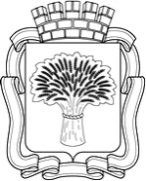 Российская ФедерацияАдминистрация города Канска
Красноярского краяПОСТАНОВЛЕНИЕРоссийская ФедерацияАдминистрация города Канска
Красноярского краяПОСТАНОВЛЕНИЕРоссийская ФедерацияАдминистрация города Канска
Красноярского краяПОСТАНОВЛЕНИЕРоссийская ФедерацияАдминистрация города Канска
Красноярского краяПОСТАНОВЛЕНИЕ16.04.2013 г.№ 499п/пФ.И. участникагод рожд.виза врачап/пКласс	1.Классическая аэробика2.Степ-аэробика3.Хип-хоп4.Танец живота5.Пилатес6.Йога№МероприятиеСрокиМесто проведенияОтветственный1.Подготовить спортсооружение для проведения соревнованийк 20.04.2013г.Дом спортаЛ.И. Бакшеева 2.Подготовить комнаты для ГСК, раздевалки для судей, спортсменов, представителей20.04.2013г.Дом спортаЛ.И. Бакшеева 3.Обеспечить безопасность движения и охрану общественного порядка на месте проведения соревнований20.04.2013г.Дом спортаК.К. Крижус4.Подготовить сценарий проведения соревнований. 20.04.2013г.Дом спортаО.А. Котова5.Осветить в СМИ подготовку и проведение соревнованийВесь период подготовки и проведения соревнований -Н.Никонова6.Организовать медицинское обслуживание соревнований20.04.2013г.Дом спортаВ.А. Шиповалов7.Обеспечить дежурство отряда экстренного реагирования на месте проведения соревнований20.04. 2013 г.Дом спортаА.В. Комарчев8.Подготовить подиум для проведения мастер-классов20.04.2013г.Дом спортаВ.А. Шестов9.Обеспечить работу инструкторов по фитнесу20.04.2013г.Дом спортаО.В. Береснева 10.Обеспечить призовой фонд для награждения в одной группе20.04.2013г.Дом спортаОтдел ФКСТиМП11.Подготовить показательные выступления20.04.2013г.Дом спортаВ.И. Целюк12.Оформить подиум, кулисы20.04.2013г.Дом спорта О.А. Котова 